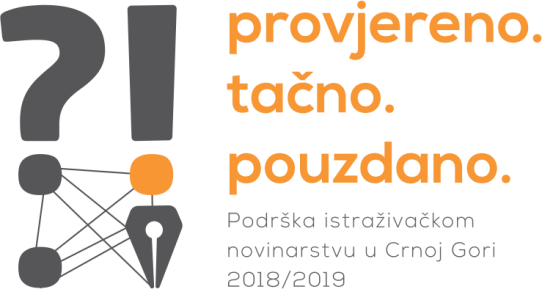 Konkurs za nagradu za istraživačku priču Obrazac A – Prezentacija nominovane priče i novinara1. Opišite vašu priču u 500 riječi ili kraće u odnosu na:a. Relevantnost pitanja/teme/oblasti obrađene u istraživačkoj priči namijenjeno publici u Crnoj Gori:b. Glavni kvaliteti priče:c. Originalni aspekti priče:2. Predstavite novinara/ku i njegove/njene kvalitete: (maksimalno 500 riječi)3.Obavezni prilozi: Istraživačka priča i, ukoliko je neophodno, njen prevod. Molimo Vas da dostavite URL i da priložite PDF za štampu, MP3/Wave format za radio, tj. MPEG4/MPEG2/VMA za TV, prema uputstvima za predaju prijave. 4. Dodatne informacije:Za vrijeme trajanja konkursa, molimo Vas da ne šaljete dodatne materijale. Imajte na umu da je predviđena mogućnost da kontaktiramo kandidate/predlagače radi dodatnih informacija i/ili materijala, nakon zatvaranja konkursa, u fazi provjere priložene dokumenacije. U tom slučaju očekujemo da to obezbijedite odmah po našem zahtjevu.Naslov istraživačke pričeIme i prezime autora i koautora i datum rođenjaDatum objavljivanja/emitovanjaMedij u kome je istraživačka priča objavljena